Επανάληψη κεφάλαιο 2:1. Βάλε το κατάλληλο προσωπάκι  ή   μέσα στο κουτάκι!Prima!							Nicht gut.		Es geht mir nicht gut.					Es geht mir schlecht.	Bestens, danke!						Es geht mir sehr gut.	Wunderbar!						Sehr gut, danke.	2. Θυμάσαι την προσωπική αντωνυμία στην ονομαστική και τη δοτική; Αντιστοίχισε τα ζευγαράκια!Oνομαστική (Nominativ)				Δοτική (Dativ)ich								Ihnendu								mirwir								euchihr								dirSie								unsTipp: Αν δεν είμαι πολύ σίγουρος/σίγουρη ρίχνω μια ματιά στο ντοσιέ μου!!! 3. Αντιστοίχισε τώρα την κάθε πρόταση με τη σωστή σημασία!ΕΡΩΤΗΣΗWie geht es dir?				Τι κάνετε / Πώς είστε; (για έναν-πολλούς/ευγενική ερώτηση)Wie geht es euch?				Τι κάνεις / Πώς είσαι;Wie geht es Ihnen?				Τι κάνετε / Πώς είστε; (για πολλούς-οικείους)ΑΠΑΝΤΗΣΗEs geht mir gut.					Είμαι καλά.Es geht uns gut.					Είμαστε καλά.4. Συμπλήρωσε τα κενά με την προσωπική αντωνυμία στην δοτική! (Συμπλήρωσε την απάντηση στην επόμενη σελίδα!)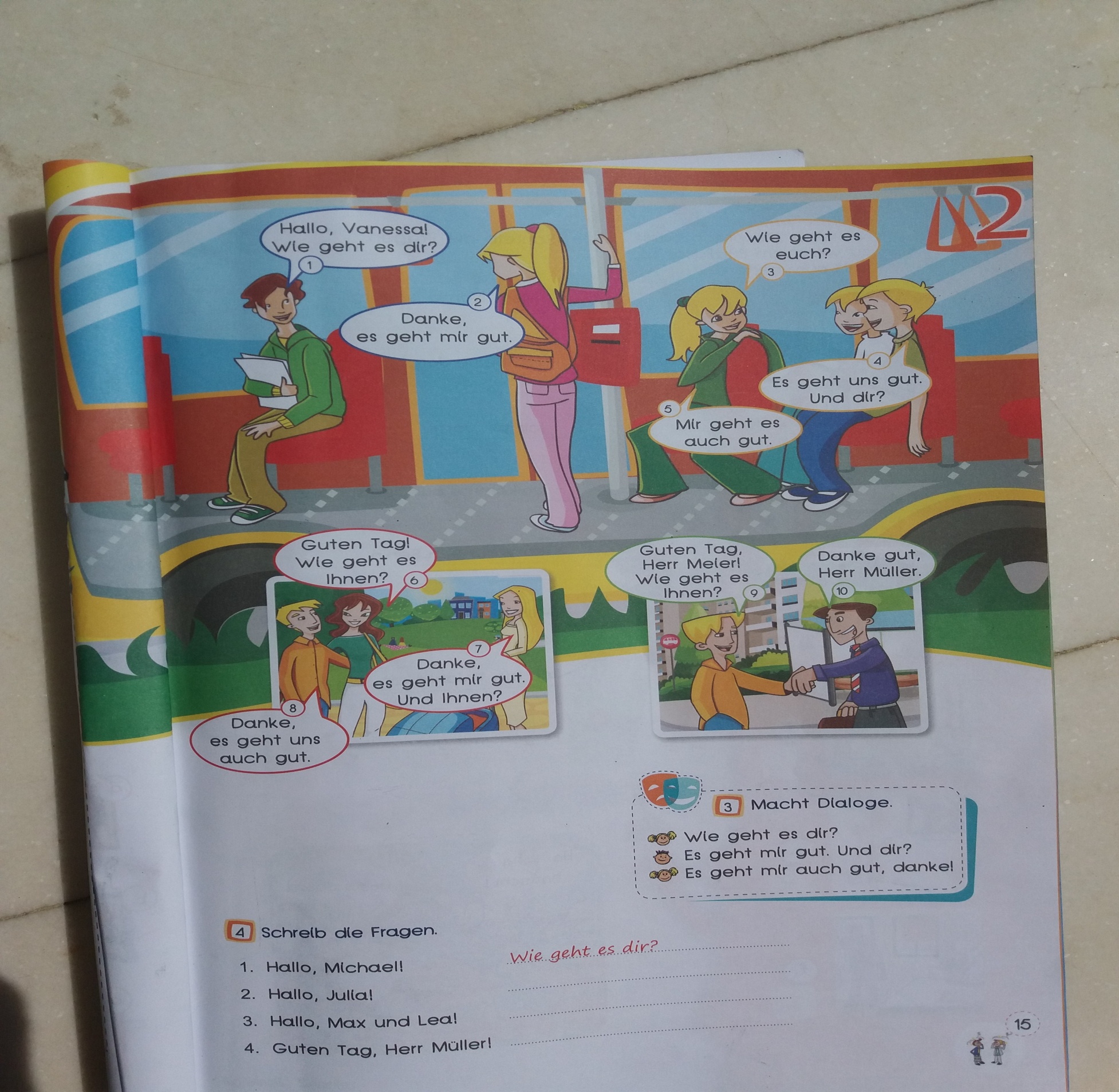 Γράψε εδώ την απάντησή σου! . 					.			.					..					.			.					..Tipp: Μπορείς αν θέλεις να ελέγξεις τις απαντήσεις σου από το βιβλίο μας, σελίδα 15.Μπορείς να γράψεις τις απαντήσεις σου κατευθείαν πάνω στο αρχείο, χωρίς να χρειαστεί εκτύπωση, και να μου το στείλεις. Στην πρώτη άσκηση κάνε copy-paste το κατάλληλο προσωπάκι και βάλτο δίπλα σε κάθε κουτάκι!Bis bald!1. Ερωτηση Wie geht ΄s? προσωπική αντωνυμία στη δοτική (mir, dir, uns, euch, Ihnen)3. Mein Hobby ist / Meine Hobbys sind … tanzen, singen, im Internet surfen, Musik hören …2. Äußerungen zum Wohlbefinden (gut/prima/nicht gut…)4. E-Mail schreiben